The contents of this document were developed under a grant from the United States Department of Education. However, the content does not necessarily represent the policy of the United States Department of Education, and you should not assume endorsement by the federal government.I. Guide to the Individual Benchmark SpecificationsContent specific guidelines are given in the Individual Benchmark Specifications for each course.  The Specifications contains specific information about the alignment of items with the Florida Standards.   It identifies the manner in which each benchmark is assessed, provides content limits and stimulus attributes for each benchmark, and gives specific information about content, item types, and response attributes.  Benchmark Classification SystemEach Career and Technical Education course has its own set of course standards. The benchmarks are organized numerically, with two numbers separated by a decimal point. The first number is the standard number, and the second number is the benchmark number. You will see these numbers on the Item Specifications for each course.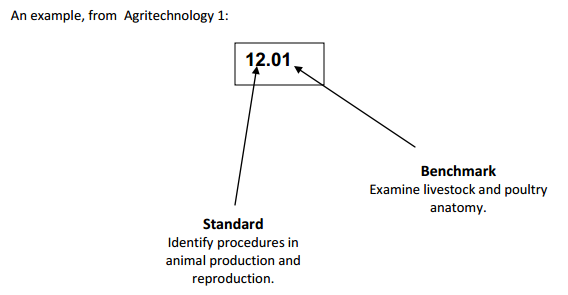 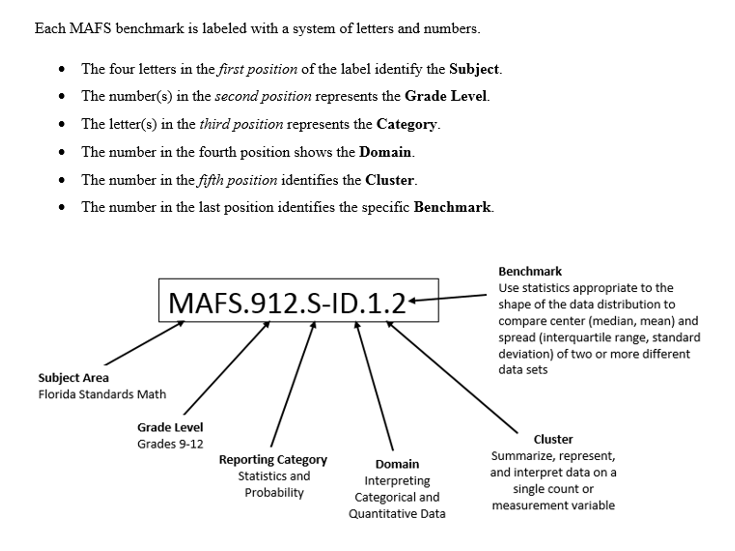 Definitions of Benchmark SpecificationsThe Individual Benchmark Specifications provides standard-specific guidance for assessment item development for CFAC item banks.  For each benchmark assessed, the following information is provided.2014Reporting Categoryis a grouping of related benchmarks that can be used to summarize and report achievement.Standardrefers to the standard statement presented in the Florida Standards.Benchmarkrefers to the benchmark statement presented in the standard statement in the Florida Standards.  In some cases, two or more related benchmarks are grouped together because the assessment of one benchmark addresses another benchmark.  Such groupings are indicated in the Also Assesses statement.Item TypesCognitiveComplexityare used to assess the benchmark or group of benchmark.ideal level at which item should be assessed.Benchmark Clarificationsexplain how achievement of the benchmark will be demonstrated by students.  In other words, the clarification statements explain what the student will do when responding to questions.Content Limitsdefine the range of content knowledge and that should be assessed in the items for the benchmark.Stimulus Attributesdefine the types of stimulus materials that should be used in the items, including the appropriate use of graphic materials and item context or content.Response Attributesdefine the characteristics of the answers that a student must choose or provide.Sample Itemsare provided for each type of question assessed.  The correct answer for all sample items is provided. II. Individual Benchmark SpecificationsReporting CategoryModes of CommunicationStandardInterpretive ListeningBenchmark NumberWL.K12.IM.1.1BenchmarkIdentify the main idea and supporting details of familiar topics expressed in a series of connected sentences, conversations, presentations, and messages.Item TypesSelected Response Cognitive Complexity LevelModerateBenchmark ClarificationThe student will identify the main idea and essential details of familiar topics presented in complex and multilevel formats.Content FocusIdentify the main idea and supporting details.Content LimitsThe content may include, but is not limited to, short conversations dealing with familiar topics from inside and outside the classroom.  Stimulus AttributesA stimulus should be appropriate in length and pace to the Proficiency Level:video or audio segments item stemsdirections provided in English Distractor AttributesDistractors may include, but are not limited to:responses that do not relate to an appropriate topic or detailsresponses that inappropriately refer to the main topic and detailsSample Item中国的传统是不讲星座的，而讲属相。我今年十五岁，我的生日是 十一月二十四号，我属兔。Based on the audio recording, in Chinese culture, what is used to mark each year and indicate age?The Astrologer’s ZodiacThe Chinese ZodiacThe Gregorian Calendar The Lunar CalendarCorrect Answer: B Reporting CategoryModes of CommunicationStandardInterpretive Listening Benchmark NumberWL.K12.IM.1.3BenchmarkRecognize the main idea and supporting details on familiar topics of personal interest presented through messages and announcements. Item TypesSelected Response Cognitive Complexity LevelModerate, High Benchmark ClarificationThe student will identify the main idea and supporting details of messages and announcements that are of personal interest to the students.Content FocusRecognize the main idea and details.  Content LimitsThe content may include, but is not limited to, messages and announcements discussing daily errands, describing shopping and eating, and other messages common to public spaces.  .  Stimulus AttributesA stimulus should be appropriate in length and pace to the Proficiency Level:video or audio segments item stemsdirections provided in English Distractor AttributesDistractors may include, but are not limited to:responses that incorrectly reference the message/announcement Sample Item如果你想得到一份暑假实习的机会，请上网申请星巴克暑期工读，工资每小时十元。Where is it suggested to apply for a summer job and how much is the pay per hour?Burger King, 10 YuanMcDonalds, 10 Yuan Starbucks Coffee, 10 YuanStarbucks Coffee, 15 YuanCorrect Answer: CReporting CategoryModes of CommunicationStandardInterpretive Listening Benchmark NumberWL.K12.IM.1.4BenchmarkIdentify essential information and supporting details on familiar topics presented through a variety of media.Item TypesSelected ResponseCognitive Complexity LevelLow, Moderate Benchmark ClarificationIdentify and describe important points and supporting details in a variety of presentations.Content FocusIdentify essential information and details.  Content LimitsThe content may include, but not be limited to, recognizing details on familiar topics from sources including documentary video, news articles, movie segments, publicity, or recorded native speaker dialogues that include redundancy and paraphrasing of the information presented.Stimulus Attributes A stimulus should be appropriate in length and pace to the Proficiency Level:video or audio segments item stems and directions provided in English Distractor AttributesDistractors may include, but are not limited to: responses that refer incorrectly to the presented material  Sample Item我们大学的图书馆里有很多不同的外籍书刊，像欧洲电影杂志， 中国历史书， 和日本漫画， 这些都很受欢迎 。 What is available in the university library?A variety of European books including: French history, Spanish history, and German history.A variety of movies including: Japanese Movies & Magazines, Chinese History Books, Japanese Cartoons.A variety of books and magazines including: European Movies & Magazines, Chinese History Books, Japanese Cartoon Books.A variety of books and magazines including: European Movies & Magazines, Chinese cartoon books, and Japanese History Books.Correct Answer: C Reporting CategoryModes of CommunicationStandardInterpretive ListeningBenchmark NumberWL.K12.IM.1.5BenchmarkDemonstrate understanding of the purpose of a lecture or talk on a familiar topic. Item TypesSelected Response Cognitive Complexity LevelModerateBenchmark ClarificationIdentify, describe, and explain the purpose or intended message behind a lecture on a topic that is familiar to students.Content FocusIdentify, describe, and explain the purpose or intended message behind a lecture on a topic that is familiar to students.Content LimitsThe content may include, but is not be limited to, determining the speaker’s purpose in simple lectures on topics familiar to the student, including historical, artistic, scientific, culinary, and sports topics.Stimulus Attributes A stimulus should be appropriate in length and pace to the Proficiency Level:  video or audio segments item stems directions provided English Distractor AttributesDistractors may include, but are not limited to:responses that refer incorrectly to the lectureresponses that relate to common misconceptions.   Sample Item 大家好，今天我们要学习颜色。你们知道彩虹是什么颜色吗？ 它是红，橙，黄，绿，蓝，靛，紫What topic is covered in the lecture today?The topic is colors.The topic is hobbies.The topic is rainbows.The topic is the color or rainbows. Correct Answer: Reporting CategoryModes of Communication StandardInterpretive Listening Benchmark NumberWL.K12.IM.1.6BenchmarkDemonstrate understanding of complex directions and instructions in familiar settings.Item TypesSelected ResponseCognitive Complexity LevelModerate Benchmark ClarificationThe student will demonstrate a complete understanding of multi-step directions. Content FocusUnderstand complex directionsContent LimitsThe content may include, but is not be limited to, following formal and informal commands.Stimulus AttributesA stimulus should be appropriate in length and pace to the Proficiency Level: video or audio segments item stem and directions provided in English Distractor AttributesDistractors may include, but are not limited to: responses that refer incorrectly to the directionsresponses that relate to common misconceptionsSample Item镜湖的位置在学校的后山。从这儿走，向左转经过图书馆，再向右转就到了。How does one get to Jing Hu (镜湖) from here?Turn left, pass the library, turn right and you will be there.Turn left, pass the library, turn left again, and you will be there.Turn right, do not pass the library, turn left and you will be there.Turn left, do not pass the library, turn right, and you will be there.Correct Answer: A Reporting CategoryModes of Communication StandardInterpretive Reading Benchmark NumberWL.K12.IM.2.1 BenchmarkIdentify the main idea and key details in texts that contain familiar and unfamiliar vocabulary used in context.Item TypesSelected ResponseCognitive Complexity LevelLow, ModerateBenchmark ClarificationThe student will engage with the text while employing learned target language reading strategies. Students are able to read and follow familiar directions with consistency and identify main ideas and supporting details.  Content FocusIdentify the main idea and key details.  Content LimitsThe content may include, but is not limited to, topics familiar to the student, such as shopping, travel, home life, and free time activities.  Stimulus Attributes A stimulus should be appropriate in length and pace to the Proficiency Level:written dialoguewritten passage Distractor AttributesDistractors may include, but are not limited to:responses that deal with information other than the main idea and/or key details responses that are common misconceptionsSample Item我们家隔壁有五个英国大学生住在一起。 他们都很喜欢吃中国菜， 但是没有一个人会做菜。 What do the English students enjoy eating, but what is their obstacle?They enjoy eating Italian food, but do not have a pot to cook it.They enjoy eating Chinese food, but do not have a pot to cook it.They enjoy eating Italian food, but do not know how to make it.They enjoy eating Chinese food, but do not know how to make it.Correct Answer: DReporting CategoryModes of Communication StandardInterpretive Reading Benchmark NumberWL.K12.IM.2.2BenchmarkDetermine the main idea and essential details when reading narratives, literary selections, and other fictional writings on familiar topics.Item TypesSelected ResponseCognitive Complexity LevelModerate, High Benchmark ClarificationThe student will engage with the text while employing learned target language reading strategies. Students are able to read and follow familiar directions with consistency and identify main ideas and essential details.Content FocusIdentify the main idea and essential details. Content LimitsThe content may include, but is not limited to, topics familiar to the student, such as shopping, travel, and free time activities.Stimulus AttributesA stimulus should be appropriate in length and pace to the Proficiency Level:written passage Distractor AttributesDistractors may include, but are not limited to:responses that do not relate to the main idea/details responses that are common misconceptions. Sample Item 下雨了，下雨了， 小狗，小兔子， 和小猫都没有雨伞。他们跑到小松鼠家避雨。小松鼠请他们吃坚果，坚果太硬，咬不动， 所以他们都不喜欢吃。Which three animals went to the squirrel’s house to hide from the rain?dog, bear, mouse dog, cat, mousedog, rabbit, catdog, rabbit, mouseCorrect Answer: C Reporting CategoryModes of Communication StandardInterpretive Reading Benchmark NumberWL.K12.IM.2.3BenchmarkIdentify specific information in everyday authentic materials such as advertisements, brochures, menus, schedules, and timetables.Item TypesSelected ResponseCognitive Complexity LevelLow, Moderate, High Benchmark ClarificationThe student will engage with the text while employing learned target language reading strategies and recognize and read common everyday authentic materials to gather specific information.  Content FocusGather specific information from context rich written sources.Content LimitsThe content may include, but is not be limited to, commonly used and accessible advertisements, brochures, menus, schedules, and timetables in the target language.Stimulus AttributesA stimulus should be appropriate in length and pace to the Proficiency Level:color or a black and white graphic of a menu, schedule, time table, brochure, or advertisement Distractor AttributesDistractors may include, but are not limited to:responses that are common misconceptions  Sample Item小明的课程表According to the schedule above, what days of the week and at what time does Little Ming take Music Class?Monday, Wednesday, Friday at 10 AMMonday, Wednesday, Friday at 2 PMTuesday, Thursday, at 10 AMTuesday, Thursday at 2 PMCorrect Answer: BReporting CategoryModes of CommunicationStandardInterpretive ReadingBenchmark NumberWL.K12.IM.2.4BenchmarkRecognize many high-frequency idiomatic expressions from a variety of authentic texts of many unknown words by using context clues.Item TypesSelected ResponseCognitive Complexity LevelModerateBenchmark ClarificationThe student will engage with the text while employing learned target language reading strategies. Students are able to identify familiar idiomatic expressions and use context clues to interpret meaning.  Content FocusRecognize high-frequency idiomatic expressions.  Content LimitsExpressions may include, but are not be limited to, expressions that are familiar to the student and expressions that can be identified using context clues. Stimulus Attributes A stimulus should be appropriate in length and pace to the Proficiency Level:written text Distractor AttributesDistractors may include, but are not limited to:responses that include incorrect interpretations of idiomatic expressionsresponses that are common misconceptions.   Sample Item 春天来了，李小红家的花园里百花齐放，真是漂亮极了。What does the idiomatic expression, “百花齐放” mean in the context of this sentence?There are too many flowers in Little Red’s garden.The flowers in little Red’s garden were planted in the spring.There are many flowers in Little Red’s garden that have bloomed beautifully.There are many flowers in Little Red’s garden that have many different colors: blue, red, yellow.Correct Answer: CReporting CategoryModes of Communication StandardInterpersonal Communication Benchmark NumberWL.K12.IM.3.1BenchmarkExpress views and effectively engage in conversations on a variety of familiar topics.Item TypesAudio ResponseCognitive Complexity LevelModerate, High Benchmark ClarificationThe student will engage in conversations on a variety of familiar topics to express views.Content FocusExpress views in conversations.   Content LimitsThe content may include, but is not limited to, expressing views on familiar topics such as family, travel, health, school, and leisure activities.  Stimulus Attributes A stimulus should be appropriate in length and pace to the Proficiency Level:photographs (color, black and white)illustrations (color, black and white) video or audio segment Distractor AttributesDistractors may include, but are not limited to:responses that are not related to expressing views in conversation, responses that are common misconceptions.  Sample ItemRead the conversation below, select the correct answer, and state the answer out loud to your teacher orally to be graded on pronunciation and tone.小李： 你会用筷子吃中国饭吗？大卫： 用筷子吃中国饭太难了，我每天还是喜欢用叉子吃饭。Which utensil does 大卫 prefer to use for eating? 大卫喜欢用筷子中国饭大卫喜欢用叉子吃中国饭大卫喜欢用筷子和勺子吃中国饭大卫喜欢用叉子和勺子吃中国饭Correct Answer: BReporting CategoryModes of Communication StandardInterpersonal Communication Benchmark NumberWL.K12.IM.3.2BenchmarkAsk and answer questions on familiar topics to clarify information and sustain a conversation. Item TypesSelected Response, Audio ResponseCognitive Complexity LevelLow, Moderate Benchmark ClarificationThe student will ask and answer questions on familiar topics.Content FocusSustain a conversation.  Content LimitsThe content may include, but is not limited to, topics about family, activities, plans, shopping, travel, and so on.  Stimulus Attributes A stimulus should be appropriate in length and pace to the Proficiency Level:photographs (color, black and white) illustrations (color, black and white)video or audio segment a recorded conversation/written text in the targeted language dealing with everyday situations from home, work and/or school that utilize the concepts of questioning Distractor AttributesDistractors may include, but are not limited to:responses that do not relate to topics about family, activities, plans, shopping, travelresponses that relate to common misconceptionsSample ItemRead the question, select the correct answer, and state the answer out loud to your teacher orally to be graded on pronunciation and tone.A: 你有时间陪我找房子吗？ B: _______________________./?/!礼拜三我很忙呀！房子很贵呀！房子太旧了。没问题，什么时候去看？ Correct Answer: Reporting CategoryModes of Communication StandardInterpersonal Communication Benchmark NumberWL.K12.IM.3.3BenchmarkExpress personal views and opinions on a variety of topics.Item TypesSelected Response, Audio Response Cognitive Complexity LevelLow, Moderate, High Benchmark ClarificationThe student will be able to express their own personal views and opinions on a chosen topic. Content FocusExpress personal views and opinions on familiar topics.Content LimitsTopics may include, but are not limited to, daily activities, global concerns, cultural diversity, and so on.Stimulus Attributes A stimulus should be appropriate in length and pace to the Proficiency Level:photographs (color, black and white) illustrations (color, black and white)video or audio segment Distractor AttributesDistractors may include, but are not limited to:responses that do not relate to expressing personal views and opinions on familiar topics responses that relate to common misconceptions. Sample Item Read the question, select the correct answer, and state the answer out loud to your teacher orally to be graded on pronunciation and tone.A： 你喜欢这部电影吗？B: _______________________。这部电影很长呀。我很喜欢看电视。那个电影很好看。我很喜欢，男主角很会演。Correct Answer: Reporting CategoryModes of Communication StandardInterpersonal Communication  Benchmark NumberWL.K12.IM.3.4BenchmarkEngage effectively in a range of collaborative discussions (e.g., one-on one, in groups, and teacher-led).Item TypesSelected Response, Audio ResponseCognitive Complexity Level ModerateBenchmark ClarificationThe student will engage effectively in collaborative discussions.Content FocusEngage in collaborative discussions.Content LimitsThe content may include, but is not limited to appropriate speech based upon their understanding of culturally-appropriate discussions in the target and/or original language.Stimulus AttributesA stimulus should be appropriate in length and pace to the Proficiency Level:photographs (color, black and white) illustrations (color, black and white)video or audio segments Distractor AttributesNone Specified Sample ItemRead the conversation below, select the correct answer, and state the answer out loud it to your teacher orally to be graded on pronunciation and tone.A：小王的朋友今天有一点不舒服。B：他怎么了？A：他头痛。B: _______________________./?/!What would be a reasonable response “B” should give to keep the conversation going?医生没空。他打针了他看医生了吗？ 我没有不舒服呀!Correct Answer: A Reporting CategoryModes of Communication StandardInterpersonal Communication  Benchmark NumberWL.K12.IM.3.5 BenchmarkInitiate and maintain a conversation on a variety of familiar topics.Item TypesSelected ResponseCognitive Complexity LevelModerate Benchmark ClarificationThe student will initiate and maintain a conversation on a variety of familiar topics.Content FocusMaintain a conversation.Content LimitsThe content may include, but is not limited to daily life topics such s classes, after-school activities, and weekend events.Stimulus AttributesA stimulus should be appropriate in length and pace to the Proficiency Level:photographs (color, black and white) illustrations (color, black and white) video or audio segment Distractor AttributesDistractors may include, but are not limited to:responses that do not relate to maintaining a conversation on a variety of familiar topics responses that relate to common misconceptions. Sample ItemImagine you are conversing with your friend and it is just the two of you, how would you initiate a conversation about your friend’s family?他没有妹妹。他家有几口人你家有几口人？他爸爸妈妈几岁了？Correct Answer: C Reporting CategoryModes of Communication StandardInterpersonal Communication Benchmark NumberWL.K12.IM.3.6BenchmarkUse known words and phrases to effectively communicate meaning (circumlocution) when faced with unfamiliar vocabulary.Item TypesAudio ResponseCognitive Complexity LevelModerate Benchmark ClarificationThe student will effectively communicate by using known words and phrases. Content FocusDeal with unfamiliar vocabulary.Content LimitsThe content may include, but is not limited to reasonable control of present tense to be expected with beginning use of past and future. Additionally, the content may include some idiomatic expressions and vocabulary dealing with time, foods, and places to eat.Stimulus AttributesA stimulus should be appropriate in length and pace to the Proficiency Level:photographs (color, black and white) illustrations (color, black and white) video or audio segment Distractor AttributesDistractors may include, but are not limited to:responses that do not relate to communicating known words and phrasesresponses that relate to common misconceptionsSample ItemRead the question, select the correct answer, and state the answer out loud to your teacher orally to be graded on pronunciation and tone.出口是说话。出口是进货。出口是进口。出口是出去的地方Correct Answer: D Reporting CategoryModes of Communication StandardInterpersonal Communication Benchmark NumberWL.K12.IM.3.8BenchmarkDescribe a problem or situation with details and state an opinion.Item TypesAudio Response Cognitive Complexity LevelHigh Benchmark ClarificationThe student will describe a situation with details and state an opinion.Content FocusDescribe situations.Content LimitsThe content may include, but is not limited to familiar topics such as a restaurant visit or a shopping trip.Stimulus AttributesA stimulus should be appropriate in length and pace to the Proficiency Level:photographs (color, black and white) illustrations (color, black and white) video or audio segment Distractor AttributesDistractors include, but are not limited to:responses that do not relate to a situation with details and a stated opinionresponses that relate to common misconceptions. Sample Item你喜欢什么运动？我喜欢大狗。我喜欢喝茶。我喜欢打蓝球。我喜欢吃水果。Correct Answer: DReporting CategoryModes of Communication StandardPresentational Speaking Benchmark NumberWL.K12.IM.4.2BenchmarkDescribe events, plans, and actions, using logically sequenced and connected sentences with relevant details.Item TypesAudio Response Cognitive Complexity LevelModerate Benchmark ClarificationDescribe events, plans, and actions, using sequenced and connected sentences and relevant details.Content FocusDescribe events, plans, and actions.Content LimitsTopics may include, but are not limited to, travel plans and activities, such as cultural and social gatherings. Students may create a logically sequenced scenario with relevant details.Stimulus Attributes A stimulus should be appropriate in length and pace to the Proficiency Level:photographs (color, black and white) illustrations (color, black and white) written prompt (in English) Distractor AttributesNone Specified Sample ItemDescribe events, plans, and actions using logically sequenced and connected sentences with relevant details. 请问去大华学校怎么走？怎么走， 就到了。走来走去， 就到了。大华学校走， 就到了。一直往东走， 就到了。Correct Answer: DReporting CategoryModes of Communication 	StandardPresentational Speaking Benchmark NumberWL.K12.IM.4.3BenchmarkRetell a story or recount an experience with appropriate facts and relevant details.Item TypesAudio Response Cognitive Complexity LevelModerate, High Benchmark ClarificationRetell a story or recount an experience using appropriate facts and relevant details.Content FocusNarrate a story or experience. Content LimitsTopics may include, but are not limited to, past events, required activities, or future plans determined by grammatical constructions forming the focus of the curriculum. The experience that is described might have happened to the student or to someone else.Stimulus AttributesA stimulus should be appropriate in length and pace to the Proficiency Level:photographs (color, black and white) illustrations (color, black and white) written prompt (in English) Distractor AttributesNone Specified Sample ItemPlease read the following Chinese statement and choose the best answer about the statement:What will the weather be like tomorrow?rainy  snowysunnywindyCorrect Answer: AReporting CategoryModes of Communication StandardPresentational Speaking Benchmark NumberWL.K12.IM.4.4BenchmarkProvide supporting evidence using logically connected sentences that include relevant details.Item TypesAudio ResponseCognitive Complexity LevelModerate, High Benchmark ClarificationProvide supporting evidence based on visual prompts in a logical manner.Content FocusProvide supporting evidence.Content LimitsContent may include, but is not limited to, an oral response to a prompt and image or series of images such as giving directions in town, cooking something, or completing a task at school or at home.Stimulus AttributesA stimulus should be appropriate in length and pace to the Proficiency Level:photographs (color, black and white) illustrations (color, black and white) 10- to 30-second video or audio segment Distractor AttributesNone Specified Sample ItemPlease read the following Chinese sentences and choose the best answer about the passage:According to the passage, what is 小丽’s nationality?AmericanBritish Chinese  JapaneseCorrect Answer: B Reporting CategoryModes of Communication StandardPresentational Speaking Benchmark NumberWL.K12.IM.4.5BenchmarkRetell or summarize a storyline using logically connected sentences with relevant details.Item TypesVideo Response Cognitive Complexity LevelLow Benchmark ClarificationRetell or summarize a storyline using coherent sentences with related details. Content FocusRetell or summarize a storyline.Content LimitsContent may include, but is not limited to, school, house, shopping, places in town, or pastimes.Stimulus AttributesA stimulus should be appropriate in length and pace to the Proficiency Level:  short passage photographs (color, black and white) illustrations (color, black and white) Distractor AttributesNone Specified Sample ItemPlease read the following Chinese sentences and choose the best answer about the passage:What is the summary of the above passage?moving to Chinagoing to a theme parkjoining a basketball teamintroducing the family members  Correct Answer: D Reporting CategoryModes of Communication 	StandardPresentational Speaking  Benchmark NumberWL.K12.IM.4.6BenchmarkDescribe, explain, and react to personal experiences using logically connected sentences with relevant details.Item TypesAudio Response, Video ResponseCognitive Complexity LevelModerate, High Benchmark ClarificationDescribe and explain personal situations using coherent sentences and including relevant details.Content FocusDescribe experiences.Content LimitsTopics will be familiar to the student and may include, but are not limited to, education, family life, or leisure.Stimulus AttributesA stimulus should be appropriate in length and pace to the Proficiency Levels:photographs (color, black and white) illustrations (color, black and white) Distractor AttributesNone Specified Sample ItemPlease read the following conversation and choose the best answer about the passage:According to the conversation, how did弟弟 feel?excitedhungryloveduninterested Correct Answer: D Reporting CategoryModes of Communication 	StandardPresentational Writing  Benchmark NumberWL.K12.IM.5.1 BenchmarkWrite narratives on familiar topics, using logically connected sentences with supporting details.Item TypesWritten ResponseCognitive Complexity LevelModerate Benchmark ClarificationThe student will write about and present information, concepts, and ideas in narrative form to an audience of readers using logically connected sentences with supporting details.Content FocusWrite narratives on familiar topics.Content LimitsContent may include, but is not limited to, introductions, immediate family, background information, school, hobbies, and sports.Stimulus AttributesA stimulus should be appropriate in length and pace to the Proficiency Level:writing prompt Distractor AttributesNone Specified Sample ItemOn the first day of the Chinese club meeting, Amy wants to speak Chinese during her introduction.  Which of the following is the most appropriate for a personal introduction?你好，Amy叫我, 我十五岁。 我想看书。你好，Amy我叫, 我十五岁。 我上十年级。你好，我叫Amy, 我十五岁。 我上十年级。你好，我叫Amy, 我十五岁。 我喜欢穿红色的上衣。Correct Answer: CReporting CategoryModes of Communication 	StandardPresentational Writing Benchmark NumberWL.K12.IM.5.2 BenchmarkWrite informative texts through a variety of media, using connected sentences and providing supporting facts about the topic. Item TypesWritten ResponseCognitive Complexity LevelLow, Moderate Benchmark ClarificationThe student will write informational texts using a variety of media, using connected sentences, and providing supporting details. Content FocusWriting informational textContent LimitsContent may include, but is not limited to, cultural and current events, cultural and current events described in advertising, and comparable events that take place in students’ own surroundings.Stimulus AttributesA stimulus should be appropriate in length and pace to the Proficiency Level:writing prompt written text Distractor AttributesNone Specified Sample ItemYou and your Chinese friend are wearing shorts and t-shirts as you walk downtown looking for a place to eat. Your friend sees an upscale restaurant but you know that they have a dress code.  Which answer below best tells your friend that to go there you have to be wearing pants and not shorts?我们要穿裙子， 不穿长裤。我们要穿短裤，不穿西装。我们要穿长裤，不穿短裤。我们要穿西装，不穿裙子。Correct Answer: CReporting CategoryModes of Communication StandardPresentational Writing Benchmark NumberWL.K12.IM.5.3BenchmarkState an opinion and provide supporting evidence using connected sentences. Item TypesWritten ResponseCognitive Complexity LevelModerate, High Benchmark ClarificationThe student will state an opinion and provide supporting evidence using connected sentences.Content FocusState an opinion.Content LimitsContent may include, but is not limited to, persuasive writing in which opinions may be about literary or informational materials.Stimulus AttributesA stimulus should be appropriate in length and pace to the Proficiency Level:writing prompt illustration or graphic Distractor AttributesNone Specified Sample ItemYour Chinese friend is hungry for some hamburgers and he wants you to go get some hamburgers with him.  However, you don’t want to eat hamburgers today.  What is proper way to tell your friend that “I don’t want to eat hamburgers today”?对不起，我今天不想吃汉堡。  对不起，我今天不想吃苹果。对不起，我今天不想吃葡萄。对不起，我今天不想吃冰淇淋。Correct Answer: A Reporting CategoryModes of Communication StandardPresentational Writing Benchmark NumberWL.K12.IM.5.5BenchmarkDraft, edit, and summarize information, concepts, and ideas. Item TypesWritten ResponseCognitive Complexity LevelModerate Benchmark ClarificationThe student will draft, edit, and summarize information, concepts and ideas. Content FocusEdit and summarize information.Content LimitsContent may include, but is not limited to, introductions, immediate family, background information, school, hobbies, travel, and sports.Stimulus AttributesA stimulus should be appropriate in length and pace to the Proficiency Level:writing prompt graphic or illustration Distractor AttributesNone SpecifiedSample ItemYou were walking around in a Chinese market and you overheard a Chinese mother and her child who were having a conversation, in Chinese, about the child’s favorite food. Which of the following sentences is the most appropriate to describe their conversation?妈妈： 你喜欢不喜欢吃书包？   宝宝： 我不喜欢。妈妈： 你喜欢不喜欢吃苹果？宝宝：  他最喜欢。妈妈： 你喜欢不喜欢打篮球？宝宝：  我不喜欢。妈妈： 你喜欢不喜欢吃葡萄？  宝宝：  我很喜欢。Correct Answer: D Reporting CategoryModes of Communication StandardPresentational Writing Benchmark NumberWL.K12.IM.5.7BenchmarkWrite a narrative based on experiences that use descriptive language and details. Item TypesWritten ResponseCognitive Complexity LevelModerateBenchmark ClarificationThe student will write a narrative or story using descriptive language and details and level-appropriate grammatical features and vocabulary including plot, character development, a beginning, middle and end.Content FocusWrite a narrative.Content LimitsContent may include, but is not limited to, an appropriate introduction, family education, employment, weather, clothing, travel, vacations and holidays, and future plans.Stimulus AttributesA stimulus should be appropriate in length and pace to the Proficiency Level:writing prompt Distractor AttributesNone Specified Sample ItemYour friend Xiao Wen (小文) has long hair and big eyes.  What is the following is the best sentence to narrate 小文’s facial features in Chinese?小文有高高的头发和小小的眼睛。小文有短短的头发和小小的眼睛。小文有黑黑的头发和大大的眼睛。小文有长长的头发和大大的眼睛。 Correct Answer: D Reporting CategoryIntercultural StandardsStandardCulture Benchmark NumberWL.K12.IM.6.2BenchmarkUse practices and characteristics of the target cultures for daily activities among peers and adults.Item TypesSelected Response, Audio ResponseCognitive Complexity LevelLow, Moderate, High Benchmark ClarificationThe student will apply common behaviors and traits of the target culture that are used to engage in daily activities among peers and adults.Content FocusApply daily cultural interactions. Content LimitsThe content may include, but is not limited to, daily routines, family and/or school interactions. Stimulus AttributesA stimulus should be appropriate in length and pace to the Proficiency Level: photographs (color, black and white) illustration (color, black and white) literary or historical documents video or audio segment Distractor AttributesDistractors may include, but are not limited to: responses that do not relate to correct interpretations, relationships or details responses that relate to common misconceptions Sample ItemWhat is the proper way to say “Happy Birthday” in Chinese?生日快乐  快乐新年快乐恭喜开心快乐Correct Answer: A Reporting CategoryIntercultural Standards StandardCulture Benchmark NumberWL.K12.IM.6.4BenchmarkIdentify similarities and differences in products across cultures (e.g., food, shelter, clothing, transportation, music, art, dance, sports and recreation, language, customs, traditions, literature).Item TypesSelected Response, Audio ResponseCognitive Complexity LevelLow, ModerateBenchmark ClarificationThe student will be able to recognize the products a culture produces and compare and contrast these products with products produced by other cultures.Content FocusCompare and contrast products across cultures. Content LimitsThe content may include, but is not limited to, elements that can be compared or contrasted between cultures.Stimulus AttributesA stimulus should be appropriate in length and pace to the Proficiency Level:photographs (color, black and white) illustration (color, black and white) literary or historical documents video or audio segment Distractor AttributesDistractors may include, but are not limited to: responses that do not relate to correct interpretations, relationships or detailsresponses that relate to common misconceptionsSample Item Which of the following is a Chinese costume?ChimaGofoku KimonoQipao  Correct Answer: D Reporting CategoryIntercultural Standards 	StandardConnectionsBenchmark NumberWL.K12.IM.7.1 BenchmarkUse expanded vocabulary and structures in the target language to increase content area knowledge.Item TypesAudio ResponseCognitive Complexity LevelModerate Benchmark ClarificationUse expanded vocabulary and structures in the target language to summarize, clarify, or explain new content and demonstrate understanding of new information presented using expanded vocabulary and grammatical structures in the target language. Content FocusUse target language to increase knowledge. Content LimitsContent may include, but is not limited to, authentic materials such as multi-media and teacher generated resources. The target language as the subject is excluded. Stimulus AttributesA stimulus should be appropriate in length and pace to the Proficiency Level:literary or informational texts photographs (color, black and white) illustrations with captions, graphics, charts, etc. (color, black and white) two- to three-minute video segment two- to three-minute audio segment written prompt or research topic Distractor AttributesNone Specified Sample ItemWhich of the following Chinese sentence has the correct grammar structure? 我的朋友也是十年级我和。我和我的朋友也是十年级。我朋友和我的也十年级是。我十年级和我朋友也是的。Correct Answer: BReporting CategoryIntercultural StandardsStandardComparisons 
Benchmark NumberWL.K12.IM.7.2BenchmarkUse previously acquired vocabulary to discuss familiar topics in other subject areas such as geography, history, music, art, science, math, language, or literature to reinforce and further knowledge of other disciplines through the target language.Item TypesAudio Response Cognitive Complexity LevelModerateBenchmark ClarificationDemonstrate ability to discuss familiar topics and understand and introduce new information into these discussions.Content FocusDiscuss general topics.Content LimitsContent may include, but is not limited to, authentic material such as informational sources for geography, history, music, art, science, math, language, or literature. The target language as subject is excluded.Stimulus AttributesA stimulus may include, but is not limited to:literary or informational texts photographs (color, black and white) illustrations with captions, graphics, charts, etc. (color, black and white) two- to thee-minute video segment two- to three-minute audio segment Distractor AttributesNone Specified Sample ItemWhich of the following item does not belong?飞机  中文英文数学Correct Answer: A Reporting CategoryIntercultural Standards StandardComparisons Benchmark NumberWL.K12.IM.8.2BenchmarkCompare and contrast structural patterns in the target language and own.Item TypesWritten Response Cognitive Complexity LevelModerate Benchmark ClarificationThe student will identify structural patterns in the target language and compare and contrast them with English.Content FocusIdentify structural patterns.Content LimitsContent may include, but is not limited to, patterns of level-appropriate grammar and vocabulary dealing with topics such as shopping, travel, home life, and free time activities.Stimulus AttributesA stimulus should be appropriate in length and pace to the Proficiency Level:written passage video audio photographs (color, black and white) illustrations (color, black and white) Distractor AttributesDistractors may include, but are not limited to:responses that do not relate to structural patterns in the target language and in ownresponses that relate to common misconceptions Sample ItemWhat are the correct definitions for numbers 1 and 2 in the below chart?1 =  blue;  2 = Qún zhi   1 = black;  2 = Zhi qún 1 = red;  2 = Shān Shàng 1 =  white; 2 = Shàng shān  Correct Answer: AReporting CategoryIntercultural Standards StandardCommunities Benchmark NumberWL.K12.IM.9.1BenchmarkUse expanded vocabulary and structures in the target language to access different media and community resources.Item TypesWritten ResponseCognitive Complexity LevelLow Benchmark ClarificationThe student will access different media and community resources in the target language.Content FocusUse the target language to access different media.Content LimitsContent may include, but is not limited to, resources such as Internet search engines, newspapers, magazines, books, and video sites. The content includes topics that should be written so that they motivate students to research beyond simple definitions. Stimulus AttributesA stimulus should be appropriate in length and pace to the Proficiency Level:written texts illustrations photographs video segment audio segment electronic documentation Distractor AttributesNone Specified Sample ItemYou are in China and trying to go to an “Internet Café”, which of the following vocabulary terms represents “Internet Café”?网上 网吧  网球网里Correct Answer: B